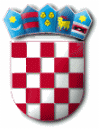 REPUBLIKA HRVATSKA   ZADARSKA ŽUPANIJA   OPĆINA PRIVLAKA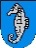        Ivana Pavla II, 46.      23233 PRIVLAKAKLASA: 021-05/17-01/06URBROJ:2198/28-01-17-2Privlaka, 25. srpnja  2017.g. Z A P I S N I Ksa 03. sjednice šestog saziva općinskog vijeća općine Privlaka koja je održana 25. srpnja 2017.g.u općinskoj vijećniciPočetak rada sjednice u 19,00 sati.Nazočni vijećnici:Nikica Begonja –predsjednik općinskog vijećaMarin BuškulićAnte MustaćIva BarunčićMartin GrbićAna SkoblarAnte GlavanLuka GrbićPetar MustaćŽeljko ZorićOdsutni članovi: Tomislav Grbić;Ostali nazočni: Načelnik općine – Gašpar Begonja, Zamjenica načelnika – Nina Stojčević, Pročelnik- Zrinko Skoblar, administrativni referent zapisničar – Danica Jurac;Na početku 03. sjednice općinskog vijeća predsjednik gosp. Nikica Begonja pozdravlja sve nazočne  i napominje da se predlaže slijedeći dnevni red s nadopunom i to pod točkom10. o izmjenama i dopunama Program ukupnog razvoja Općine Privlaka;  Razno se premješta pod točku 11.Dnevni red:Prihvaćanje Zapisnika sa 2. Sjednice općinskog vijeća održane 27.lipnja 2017.g.;Donošenje Odluke o III Izmjenama i dopunama prostornog Plana uređenja Općine Privlaka;Donošenje Odluke o koeficijentima za obračun  plaće službenika i namještenika općine Privlaka;Donošenje odluke o razrješenju Nadzornog odbora OKD „Artić“ Privlaka;Donošenje Odluke o imenovanju Nadzornog odbora OKD „Artić“ Privlaka;Donošenje Odluke o imenovanju Povjerenstva za stipendije Općine Privlaka;Donošenje Odluke i imenovanju Vijeća za koncesijska odobrenja na pomorskom dobru u Općini Privlaka;Donošenje Odluke o imenovanju povjerenstva za javne Površine;Donošenje Odluke o imenovanju predstavnika u Upravno vijeće dječjeg vrtića „Sabunić“;Donošenje Odluke o izmjenama i dopunama Programa ukupnog razvoja Općine Privlaka;Razno;Dnevni red s predloženom nadopunom prihvaća se JEDNOGLANO od strane vijeća općine Privlaka.Prelazi se na prvu točku dnevnog reda. Ad.1).Prihvaćanje Zapisnika sa 2. Sjednice općinskog vijeća održane 27. lipnja 2017.g.Predsjednik vijeća uvodno obrazlaže zapisnik sa 2. Sjednice općinskog vijeća te u nastavku ističe da je u zapisniku sve bitno napisano, te ga kao takvog daje na raspravu. U nastavku se nitko od prisutnih vijećnika nije javio za raspravu, slijedom toga predsjednik daje zapisnik na usvajanje. Vijećnici općinskog vijeća glasali su jednoglasno „ZA“, te se slijedom toga prihvaća zapisnik sa 2. Sjednice OV održane 27. lipnja 2017.g. Ad.2).-Donošenje odluke o III Izmjenama i dopunama prostornog Plana uređenja Općine Privlaka;Predsjednik općinskog vijeća uvodnom riječi iscrpno obrazlaže prijedlog odluke o III Izmjenama i dopunama prostornog Plana uređenja Općine Privlaka, te ističe da je u prijedlogu odluke navedeno sve bitno zbog čega se ide na III izmjene i dopune PPU. Predsjednik u nastavku daje prijedlog Odluke na raspravu, u nastavku  se provodi sveobuhvatna rasprava u kojoj su sudjelovali većina prisutnih vijećnika. Nakon rasprave predsjednik vijeća daje prijedlog odluke o III izmjenama i dopuna PPU na glasanje. Vijećnici općinskog vijeća JEDNOGLASNO su glasali „ZA“ te se slijedom toga donosi slijedeća O D L U K AO III Izmjenama i dopunama Prostornog plana uređenja općine Privlaka, u tekstu koji se prilaže ovom zapisniku i čini njegov sastavni dio.Ad3).Donošenje odluke o koeficijentima za obračun plaće službenika i namještenika općine Privlaka;Predsjednik vijeća uvodno obrazlaže prijedlog odluke o koeficijentima za obračun plaće službenicima i namještenicima u općini Privlaka, te riječ daje Pročelniku JUO da u cijelosti obrazloži predloženu odluku. Pročelnik u nastavku obrazlaže prijedlog odluke , te ističe da se pojavila potreba donošenja nove odluke iz razlog što u staroj nismo imali koeficijent za spremačicu. Predsjednik u nastavku daje prijedlog odluke na raspravu, prisutni vijećnici sudjelovali su u raspravi, te nakon rasprave  predsjednik predlaže da se pristupi  glasanju. Vijećnici općinskog vijeća Jednoglasno su glasali „ZA“ , te se slijedom toga donosi slijedeća O D L U K A	O koeficijentima za obračun plaće službenika i namještenika općine  Privlaka, u tekstu koji se prilaže ovom zapisniku i čini njegov sastavni dio.Ad.4).Donošenje odluke o razrješenju Nadzornog odbora OKD „Artić“ Privlaka;Predsjednik vijeća uvodno obrazlaže prijedlog odluke o razrješenju NO OKD „Artića“, te je kao takvu daje na raspravu. U nastavku  prisutni vijećnici sudjeluju u raspravi, te nakon toga predsjednik daje  prijedlog odluke na glasanje. Vijećnici općinskog vijeća jednoglasno su glasali „ZA“ , te se slijedom toga donosi slijedeća O D L U K AO razrješenju Nadzornog odbora OKD „Artić“, u tekstu koji se prilaže ovom zapisniku i čini njegov sastavni dio.Ad.5).Donošenje odluke o imenovanju Nadzornog odbora OKD „Artić“ Privlaka;Predsjednik vijeća uvodno obrazlaže prijedlog odluke o imenovanju NO OKD „Artića“ u koji se odbor predlažu –Nina Stojčević, Martin Grbić, Ante Mustać. te je kao takvu daje na raspravu. U nastavku  prisutni vijećnici sudjeluju u raspravi, kao nije bilo drugih prijedloga predsjednik daje  prijedlog odluke na glasanje. Vijećnici općinskog vijeća glasali su sa 9 glasova vijećnika  „ZA“ i 1 glas vijećnika „Suzdržan“ , te se slijedom toga donosi slijedeća O D L U K AO imenovanju Nadzornog odbora OKD „Artić“, u tekstu koji se prilaže ovom zapisniku i čini njegov sastavni dio.U NO OKD „Artić“ imenuju se:Nina StojčevićMartin GrbićAnte MustaćAd.6).Donošenje odluke o imenovanju Povjerenstva za stipendije Općine Privlaka;Predsjednik vijeća uvodnom riječi obrazlaže prijedlog Odluke u koje se povjerenstvo predlažu Nina Stojčević, Iva Barunčić i Luka Grbić. Predsjednik daje prijedlog na raspravu. Za riječ se javlja predloženi vijećnik Luka Grbić te ističe da nije spreman uči u povjerenstvo na takav način, smatra da se sam postupak predlaganja kandidat treba provesti profesionalnije, te da bi kandidati trebali priložiti CV. Predsjednik se u nastavku zahvalio vijećniku Luki Grbiću, te se nakon kraćih konzultacija kluba vijećnik HDZ-a predlaže novi član i to Nikica Begonja.Nakon provedene rasprave predsjednik daje iznijeto na glasanje, vijećnici općinskog vijeća općine Privlaka  glasali su sa 9 glasova vijećnika „ZA“ i 1 glas vijećnika „Suzdržan“, te se slijedom toga donosi slijedeća O D LU K A O imenovanju povjerenstva za stipendije i to:Nina Stojčević, predsjednikIva Barunčić, članNikica Begonja, članU tekstu koji se prilaže ovom zapisniku i čini njegov sastavni dio.Ad.7)Donošenje odluke o imenovanju Vijeća za koncesijska odobrenja na pomorskom dobru u općini Predsjednik vijeća uvodnom riječi obrazlaže prijedlog  odluke o imenovanju vijeća za koncesijska odobrenja na pomorskom dobru  u općini Privlaka, te dodaje da su u povjerenstvo predloženi slijedeći članovi: - Gašpar Begonja, Zrinko Skoblar, Nikica Begonja. Prijedlog odluke je daje na raspravi  su sudjelovali prisutni vijećnici, te se nakon provedene rasprave provodi glasovanje, vijećnici općinskog vijeća glasali su za 9 . glasova vijećnika „ZA“ i 1 glas vijećnika „Suzdržan“. Nakon provedenog gornjeg glasovanja donosi se slijedećaO D L U K AO imenovanju vijeća za koncesijska odobrenja na pomorskom dobru u općini Privlaka imenuju se:Gašpar BegonjaZrinko SkoblarNikica Begonjau tekstu koji se prilaže ovom zapisniku i čini njegov sastavni dio.d.8).Donošenje odluke o imenovanju povjerenstva za javne Površine;Predsjednik vijeća uvodnom riječi obrazlaže prijedlog  odluke o imenovanju povjerenstva za javne površine  u općini Privlaka, te dodaje da su u povjerenstvo predloženi slijedeći članovi: - Gašpar Begonja - predsjednik, Nikica Begonja zamjenik predsjednika, Zrinko Skoblar, Nina Stojčević te Željko Zorić. Prijedlog odluke je daje na raspravi  su sudjelovali prisutni vijećani, te se nakon provedene rasprave provodi glasovanje, vijećnici općinskog vijeća glasali su za 9 . glasova vijećnika „ZA“ i 1 glas vijećnika „Suzdržan“.  Nakon provedenog gornjeg glasovanja donosi se slijedećaO D L U K AO imenovanju povjerenstva za javne površine u povjerenstvo se imenuju slijedeći članovi:Gašpar Begonja- predsjednikZrinko Skoblar, zamjenik predsjednikaNikica Begonja - članNina Stojčević – članŽeljko Zorić- članAd.9).Donošenje odluke o imenovanju predstavnika u Upravno vijeće dječjeg vrtića „Sabunić“;Predsjednik vijeća uvodnom riječi obrazlaže prijedlog  odluke o imenovanju predstavnika u Upravno vijeće Dječjeg vrtića „Sabunić“ Privlaka, te dodaje da su u upravno vijeće predloženi slijedeći članovi: Marin Buškulić, Ana Skoblar, Petar Mustać. Prijedlog odluke je daje na raspravi  su sudjelovali prisutni vijećani, te se nakon provedene rasprave provodi glasovanje, vijećnici općinskog vijeća glasali su za 9 . glasova vijećnika „ZA“ i 1 glas vijećnika „Suzdržan“. Nakon provedenog gornjeg glasovanja donosi se slijedećaO D L U K AO imenovanju predstavnika u Upravno vijeće DV „Sabunić“ Privlaka imenuju se :Marin BuškulićAna SkoblarPetar MustaćU tekstu koji se prilaže ovom zapisniku i čini njegov sastavni dio.Ad.10)Donošenje odluke o izmjenama i dopunama Programa ukupnog razvoja Općine Privlaka;Predsjednik vijeća  uvodno obrazlaže predloženu odluku, te riječ daje načelniku da kao predlagatelj obrazloži predloženu točku dnevnog reda, Načelnik u nastavku iscrpno obrazlaže predloženu odluku, nakon čega predsjednik daje predloženo na raspravu. U raspravi su sudjelovali nazočni vijećnici, te nakon provedene rasprave predsjednik daje predloženo na glasanje. Vijećnici općinskog vijeća jednoglasno su glasali „ZA“, te se slijedom toga donosi slijedećaO D L U K AO izmjenama i dopunama Programa ukupnog razvoja Općine Privlaka, u tekstu koji se prilaže ovom zapisniku i čini njegov sastavni dio.Ad.11). 	-raznoPod ovom točkom dnevnog reda nisu se donosile odluke.Vijeće je završilo sa radom u 21.30 sati.								OPĆINA PRIVLAKA								    Općinsko vijeće								   P r e d s je d n i k :								    Nikica BegonjaZapisničar.D.Jurac